Continuing education (CE) information for creditVizient PSO 2022 HRO and Safety Education Webinar Series - Creating a protected space for learningActivity date: November 16, 2022Course director: Ellen Flynn, JD, MBA, RNVizient is committed to complying with the criteria set forth by the accrediting agencies in order to provide this quality activity. To receive credit for this educational activity, you must successfully complete all activity requirements.RequirementsAttend the activity in its entirety.Complete the evaluation by December 31, 2022. You will receive a separate follow-up email with the link to the evaluation and the instructions on how to obtain CE credit.Upon successful completion of the activity requirements, you will be able to print your CE certificate (with the exception of pharmacists)Important note for pharmacistsAll credit awarded to pharmacists must be via CPE Monitor; paper certificates and e-certificates are not valid for licensure/certification submission. Pharmacists will be able to print individual statements of credit and their transcripts from their NABP e-profile created at www.mycpemonitor.net  or www.nabp.net.Please provide an accurate NABP ID number and date of birth (mm/dd – do not include birth year).Vizient will upload your NABP ID number and date of birth into CPE Monitor within 24 hours after the completion of all steps required to receive credit.If your NABP ID number and/or date of birth are returned as invalid after the upload, Vizient will make one attempt to contact you for corrections within a 45-day window. After the 45-day window expires, Vizient will not accept the information, and Vizient will not be able to process your CE credit.Learning objectivesIdentify ways to maximize the privilege protections afforded under the Patient Safety Act through recommended changes to their PSES and related policies and bylaws.Describe mistakes in PSES policy development based on court decisions that have interpreted the Patient Safety Act.Discuss recommendations on how to reduce the need to take disciplinary action against physicians and other health care personnel by using alternative remedial measures.Joint Accreditation Statement: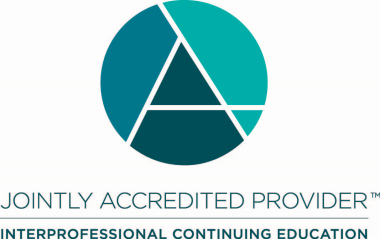 In support of improving patient care, Vizient, Inc. is jointly accredited by the Accreditation Council for Continuing Medical Education (ACCME), the Accreditation Council for Pharmacy Education (ACPE), and the American Nurses Credentialing Center (ANCC) to provide continuing education for the healthcare team.Designation Statement(s):NURSINGThis activity is designated for 1.00 contact hours.Vizient, Inc. is approved by the California Board of Registered Nursing, Provider Number CEP12580, for 1.00 contact hours.PHARMACYVizient, Inc. designates this activity for a maximum of 1.00 ACPE credit hours. Universal Activity Number: JA0006103-0000-22-162-L05-PPHYSICIANVizient, Inc. designates this live activity for a maximum of 1.00 AMA PRA Category 1 Credit(s)™.  Physicians should claim only the credit commensurate with the extent of their participation in the activity.OTHERVizient, Inc. will award all other healthcare professionals who successfully complete the activity a Certificate of Participation indicating the maximum credits available. Various state license boards and credentialing bodies accept certificates of participation from accredited CE activities to meet CE requirements for license renewals and re-certification. It is the responsibility of the participant to contact their state licensing board and/or certifying body for verification on credit eligibility reciprocity.Identification, Mitigation, and Disclosure of Relevant Financial Relationships As an accredited provider of continuing education, Vizient, Inc. is dedicated to ensuring this activity presents learners with only accurate, balanced, scientifically justified recommendations, and is free from promotion, marketing, and commercial bias. In accordance with The Standards for Integrity and Independence in Accredited Continuing Education, all planners, faculty, and others in control of the educational content have disclosed the absence or existence of all financial relationships (of any dollar amount) with ineligible companies within the past 24 months. It is Vizient’s policy that owners and employees of ineligible companies, and any individuals who refuse to disclose the absence or existence of financial relationships with any ineligible companies are disqualified from participating as planners or faculty.Absence of Relevant Financial RelationshipsVizient, Inc., Jointly Accredited for Interprofessional Continuing Education, defines companies to be ineligible as those whose primary business is producing, marketing, selling, re-selling, or distributing healthcare products used by or on patients.An individual is considered to have a relevant financial relationship if the educational content an individual can control is related to the business lines or products of the ineligible company.No one in a position to control the content of this educational activity have relevant financial relationships with ineligible companies.FacultyMichael Callahan, JDSenior CounselKattenPlanning committee membersEllen Flynn, RN, MBA, JD, CPPSAVP, ProgramsVizientTammy Williams, MSN, RN, CPPSProgram directorVizientLaura Hoffman, DNP, RN, CPHQProgram DirectorVizientKaty Merkeley, RN, MHSA, PMP, CPPSProgram DirectorVizientJim Lichauer, Pharm.D., BCPS, FASHPProject Manager, PI Collaboratives & Advisory - PharmacyVizientJay Prystowsky, MD, MBAPrincipal, Operations & QualityVizientStatement of content validity Vizient, Inc. educational activities are intended to assist healthcare teams advance their professional responsibilities in accordance with the definition of continuing education. It is the policy of Vizient, Inc. to review and ensure that all content and recommendations for patient care within accredited CE is evidenced-based, based on current science and clinical reasoning while ensuring the content is fair and balanced. All recommendations must conform to the generally accepted standards of experimental design, data collection, analysis, and interpretation. Vizient, Inc. does not permit accredited continuing education if it advocates for unscientific approaches to diagnosis or therapy, or if the education promotes recommendations, treatment, or manners of practicing healthcare that are determined to have risks or dangers that outweigh the benefits or are known to be ineffective in the treatment of patients.Disclaimer: The education provided through this activity is for continuing education purposes only. The views and opinions expressed in this activity are those of the faculty/presenters and do not necessarily reflect the views of Vizient, Inc.